Наказ «Ремонт ул. Князя Трубецкого от пр. Белгородский до ул. Пугачёва»Поступил во время предвыборной кампании в сентябре 2018 года от жителей избирательного округа №24 Белгорода Чуеву Валентину Владимировичу.Исполнен в 2019 году.Работы выполнены за счёт федерального, областного и городского бюджетов. Финансирование составило 34 млн 561 тыс. рублей.Депутат по избирательному округу №24 Валентин Чуев: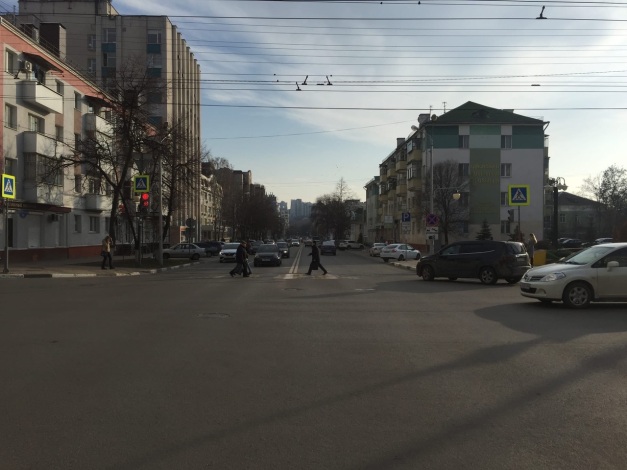 - Во время предвыборной кампании граждане неоднократно обращались ко мне с наказами по ремонту дороги по улице Князя Трубецкого. Было совершенно ясно, что эпизодический ямочный ремонт — не решение проблемы. Дорожное покрытие нуждалось в масштабном обновлении. Летом 2019 года это обновление произошло. Я уверен, что теперь инфраструктурные показатели и пропускная способность этого участка увеличились, а жителям округа стало удобнее. 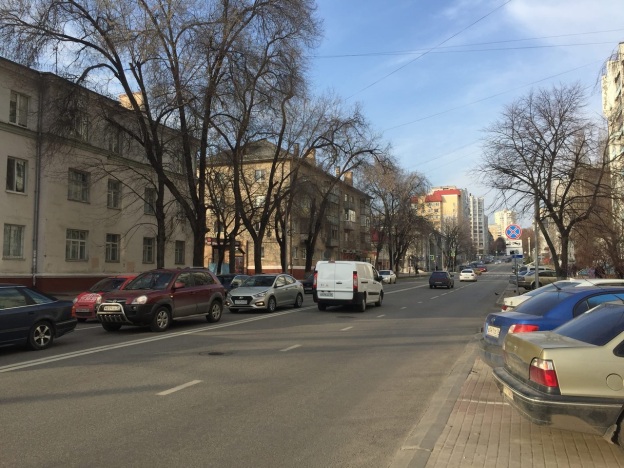 